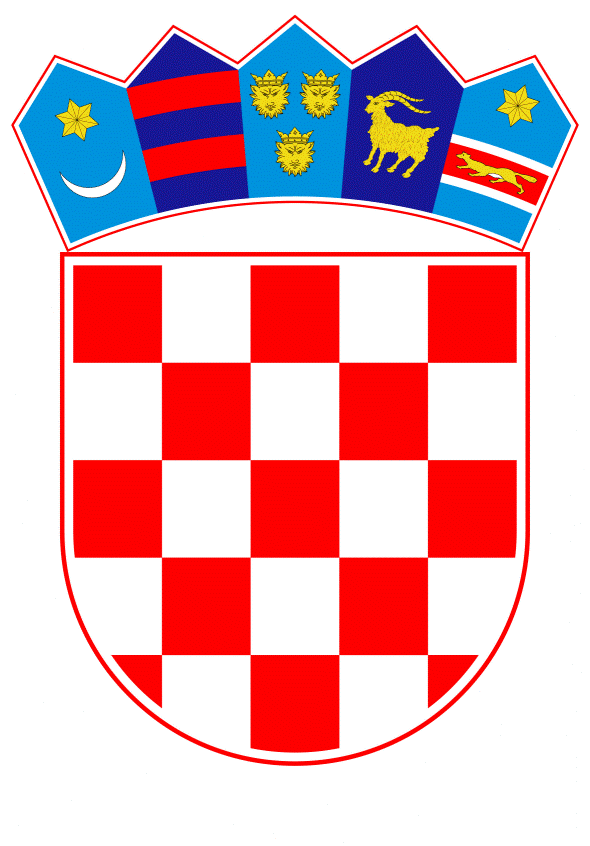 VLADA REPUBLIKE HRVATSKEZagreb, 28. lipnja 2023.______________________________________________________________________________________________________________________________________________________________________________________________________________________________Banski dvori | Trg Sv. Marka 2  | 10000 Zagreb | tel. 01 4569 222 | vlada.gov.hrVLADA REPUBLIKE HRVATSKEPRIJEDLOG ZAKONA O IZMJENAMA ZAKONA O TRŽIŠTU ELEKTRIČNE ENERGIJE, S KONAČNIM PRIJEDLOGOM ZAKONA, Zagreb, lipanj 2023.PRIJEDLOG ZAKONA O IZMJENAMA ZAKONA O TRŽIŠTU ELEKTRIČNE ENERGIJE I.	USTAVNA OSNOVA ZA DONOŠENJE ZAKONAUstavna osnova za donošenje ovoga Zakona sadržana je u odredbi članka 2. stavka 4. podstavka 1. Ustava Republike Hrvatske („Narodne novine“, br. 85/10. – pročišćeni tekst i 5/14. – Odluka Ustavnog suda Republike Hrvatske).II.	OCJENA STANJA I OSNOVNA PITANJA KOJA SE TREBAJU UREDITI ZAKONOM TE POSLJEDICE KOJE ĆE DONOŠENJEM ZAKONA PROISTEĆIZakon o tržištu električne energije („Narodne novine“, broj 111/21.) (u daljnjem tekstu: Zakon) uređuje pitanja značajna za provedbu energetske tranzicije prema korištenju obnovljivih izvora energije. Nakon dosad nezabilježene krize uzrokovane pandemijom bolesti COVID-19, hrvatski plan za oporavak i otpornost odgovor je na hitnu potrebu za poticanjem snažnog oporavka i pripremom Republike Hrvatske za budućnost. Reforme i ulaganja predviđeni u planu Republici Hrvatskoj će pomoći da postane održivija, otpornija i spremnija za izazove i prilike koje predstavljaju zelena i digitalna tranzicija. U tu svrhu plan obuhvaća 146 ulaganja i 76 reformi, koji će se financirati bespovratnim sredstvima u iznosu od 6,3 milijarde eura. 40,3 % plana odnosi se na klimatske ciljeve a 20,4 % na digitalnu tranziciju.Transformativni učinak hrvatskog plana rezultat je snažne kombinacije reformi i ulaganja kojima se nastoje riješiti konkretni izazovi s kojima se Republika Hrvatska suočava. Cilj reformi je ukloniti uska grla koja usporavaju trajni i održivi rast, a ulaganja su usmjerena na ubrzanje prelaska na održivije gospodarstvo s niskim emisijama ugljika koje je otporno na klimatske promjene, potporu oporavku od potresa, maksimalno iskorištavanje prednosti digitalne transformacije i osiguravanje socijalne kohezije. Sve reforme i ulaganja moraju se provesti u kratkom roku jer je Uredbom o Mehanizmu za oporavak i otpornost propisano da se moraju dovršiti do kolovoza 2026.Sukladno prilogu Provedbene odluke Vijeća o odobrenju ocjene plana za oporavak i otpornost Hrvatske ST 10687 2021 ADD 1 indikator 37 navodi da je za mjeru C1.2. R1 Dekarbonizacija energetskog sektora ključna obaveza promjena postojećeg Zakona o tržištu električne energije („Narodne novine“, broj 111/21.) i Zakona o obnovljivim izvorima energije i visokoučinkovitoj kogeneraciji („Narodne novine“, broj 138/21.). Navedenim zakonima se treba osigurati da se smanjuju prepreke i olakšavaju administrativni postupci koji sprečavaju veće korištenje obnovljivih izvora energije, uključujući mjere za promicanje potrošnje energije iz obnovljivih izvora iz vlastite proizvodnje i zajednica energije iz obnovljivih izvora. Sustav koji se temelji na premijama za potporu obnovljivim izvorima energije bit će potpuno operativan. Isto tako u svrhu osiguravanja smanjenja prepreka i olakšavanja administrativnih postupaka jasnije se određuje važenje izdanog energetskog odobrenja kako bi se nositeljima projekta stvorila dodatna pravna sigurnosti u smislu uvjeta vezanih uz važenje rokova izdavanje energetskog odobrenja. Sukladno navedenome, ovom izmjenom važećeg Zakona o tržištu električne energije ispunjava se ključne dio obveze. Ograničenje na jednu općinu/područje lokalne samouprave predstavlja dodatno geografsko ograničenje formiranja energetskih zajednica. Na primjeru Republike Hrvatske pokazuje se da je lokalna razina na kojoj se mogu formirati energetske zajednice razina općina i gradova kojih u Republici Hrvatskoj ima 555 (428 općina i 127 gradova) i često postoji nedovoljan broj energetskih zajednica građana. Ovo geografsko ograničenje značajno otežava uspostavu energetskih zajednica građana. Predmetna prepreka posebno je pojačana niskim udjelom vlastite potrošnje obnovljivih izvora energije na području Republike Hrvatske.Ograničenje na jednu trafostanicu za članove energetskih zajednica građana označavala je mogućnost ograničenja na samo jedno naselje u gradu, a u slučaju vrlo razgranate elektroenergetske mreže i na jednu ulicu ili zgradu. I u rijetko naseljenim područjima, primjerice na otocima, mreža se sastoji od velikog broja niskonaponskih transformatora koji imaju relativno mali broj priključaka, pa je i u takvim slučajevima moguća uspostava energetskih zajednica. Ovakav uvjet značajno ograničava broj potencijalnih članova zajednice i umanjuje moguću obostranu korist koju bi članovi energetske zajednici mogli ostvariti, a dodatno ograničava mala i srednja poduzeća koja su zainteresirana za ulazak u energetsku zajednicu, uz dobre lokacijske uvjete za postavljanje obnovljivih izvora energije i značaj potrošnje, jer često takve tvrtke imaju vlastite niskonaponske trafostanice i stoga su isključene iz sudjelovanja u energetskoj zajednici građana.Kako bi se ublažila gore navedena prepoznata prepreka, predložena je promjena da se energetska zajednica građana može uspostaviti na području cijele Republike Hrvatske. Također je potrebno da obuhvat mjernih mjesta treba biti sukladan podzakonskim propisima kojima se regulira mogućnost dijeljenja potrošnje energije.Ovim Prijedlogom zakona otklanjaju se uočene prepreke za provedbu šireg korištenja energetske zajednice građana.Budući da javne natječaje za izdavanje energetskog odobrenja u Službenom listu Europske unije nije moguće objavljivati, nego samo u „Narodnim novinama“ kao službenom listu Republike Hrvatske, ovim Zakonom predloženo je brisanje navedenog javnog natječaja u Službenom listu Europske unije.III.	OCJENA I IZVORI POTREBNIH SREDSTAVA ZA PROVOĐENJE ZAKONAZa provođenje ovoga Zakona nije potrebno osigurati dodatna sredstva u državnom proračunu Republike Hrvatske.IV.	PRIJEDLOG ZA DONOŠENJE ZAKONA PO HITNOM POSTUPKUSukladno odredbi članka 204. stavka 1. Poslovnika Hrvatskoga sabora („Narodne novine“, br. 81/13., 113/16., 69/17., 29/18., 53/20., 119/20. – Odluka Ustavnog suda Republike Hrvatske i 123/20.) zakon se može donijeti po hitnom postupku, kada to zahtijevaju osobito opravdani razlozi, koji u prijedlogu moraju biti posebno obrazloženi.Predlaže se donošenje ovoga Zakona po hitnom postupku radi otklanjanja prepreka koje ograničavajuće djeluju na korištenje energetska zajednica građana i jasnije uređenje trajanja energetskog odobrenja. Kako član energetske zajednice može biti fizička ili pravna osoba, uključujući jedinice lokalne samouprave, mikropoduzeće ili malo poduzeće čije je mjesto stanovanja, poslovnog nastana ili poslovnog prostora na području Republike Hrvatske svima se na ovaj način omogućava lakše osnivanje energetske zajednice. S obzirom na to da postoji velika zainteresiranost za osnivanjem energetske zajednice građana u Republici Hrvatskoj, donošenjem Zakona po hitnom postupku im se to olakšava.Druga važna činjenica koja se ovim izmjenama Zakona donosi je vezana uz postupke izdavanja energetskih odobrenja. Energetsko odobrenje predstavlja važni korak investitorima odnosno gospodarskim subjektima u postupku gradnje proizvodnih postrojenja iz obnovljivih izvora energije, te je jasno određivanje važenja istoga nužno kako ne bi došlo do zastoja projekata iz obnovljivih izvora energije, odnosno kako ne bi nastupila nova administrativna prepreka koja može negativno utjecati na daljnji postupak izgradnje takvih proizvodnih postrojenja. Sve navedeno utječe na građane, lokanu zajednicu i gospodarstvo te upravo zbog toga smatramo da je potrebno primijeniti hitni postupak koji osigurava kvalitetnije zakonodavno okružje za razvoj energetskih zajednica i razvoj projekata obnovljivih izvora energije.Zaključno, predlagatelj smatra da je sve navedeno dovoljan razlog za donošenje ovoga Zakona po hitnom postupku.KONAČNI PRIJEDLOG ZAKONA O IZMJENAMA ZAKONA O TRŽIŠTU ELEKTRIČNE ENERGIJEČlanak 1.U Zakonu o tržištu električne energije („Narodne novine“, broj 111/21.), u članku 17. stavci 25. do 30. mijenjaju se i glase:„(25) Nositelj projekta, po pravomoćnosti energetskog odobrenja i sklopljenog ugovora o priključenju s operatorom sustava, podnosi zahtjev za izdavanje lokacijske ili građevinske dozvole kod nadležnog tijela, a po pravomoćnosti i izvršnosti lokacijske ili građevinske dozvole osniva pravo služnosti odnosno građenja na nekretninama u vlasništvu Republike Hrvatske odnosno na nekretninama u vlasništvu jedinica lokalne i područne (regionalne) samouprave.(26) Energetsko odobrenje izdaje se na rok od sedam godina od dana njegove pravomoćnosti, te se ne može produljiti nositelju projekta.(27) Iznimno od stavka 26. ovoga članka Ministarstvo ukida energetsko odobrenje ako nositelj projekta, u roku od tri godine od dana pravomoćnosti energetskog odobrenja, ne ishodi lokacijsku dozvolu. Nositelj projekta dužan je, u navedenom roku Ministarstvu dostaviti lokacijsku dozvolu.(28) Iznimno od stavka 26. ovoga članka Ministarstvo ukida energetsko odobrenje ako nositelj projekta, u roku od pet godina od dana pravomoćnosti energetskog odobrenja, ne ishodi građevinsku dozvolu, a nadležno ministarstvo raskida ugovor o osnivanju prava služnosti ili ugovor o osnivanju prava građenja ili ugovor o osnivanju prava služnosti na šumi i šumskom zemljištu tom nositelju projekta. Nositelj projekta dužan je, u navedenom roku nadležnom ministarstvu i Ministarstvu dostaviti  građevinsku dozvolu.(29) Nositelj projekta dužan je u roku iz stavka 26. ovoga članka izgraditi proizvodno postrojenje i ishoditi pravomoćnu uporabnu dozvolu. Nositelj projekta dužan je, u navedenom roku  Ministarstvu dostaviti pravomoćnu uporabnu dozvolu.(30) Iznimno od stavka 29. ovoga članka za postrojenja hidroelektrana instalirane snage veće od 10 MW nositelj projekta dužan je u roku od deset godina od dana pravomoćnosti energetskog odobrenja izgraditi proizvodno postrojenje i ishoditi uporabnu dozvolu.“.U stavku 32. riječi: „te u Službenom listu Europske unije“ brišu se.Članak 2.U članku 26. stavku 2. riječi: „jedinice lokalne samouprave u kojoj je sjedište energetske zajednice građana“ zamjenjuju se riječima: „Republike Hrvatske“.U stavku 20. riječi: „te moraju biti priključena na istu transformatorsku stanicu 10(20)/0,4 kV“ brišu se.U stavku 21. iznos: „80%“ briše se.PRIJELAZNE I ZAVRŠNE ODREDBEČlanak 3.(1) Postupci provođenja javnog natječaja za izdavanje energetskog odobrenja sukladno članku 133. stavcima 2., 3. i 4. Zakona o tržištu električne energije („Narodne novine“, broj 111/21.) i postupci izdavanja energetskih odobrenja sukladno članku 133. stavku 5. Zakona o tržištu električne energije („Narodne novine“, broj 111/21.) koji nisu dovršeni, odnosno izdani do dana stupanja na snagu ovoga Zakona dovršit će se, odnosno izdati sukladno odredbama Zakona o tržištu električne energije („Narodne novine“, broj 111/21.).(2) Na izdana energetska odobrenja sukladno članku 133. stavku 5. Zakona o tržištu električne energije („Narodne novine“, broj 111/21.) do dana stupanja na snagu ovoga Zakona, kao i na energetska odobrenja iz stavka 1. ovoga članka primjenjuje se odredba članka 17. stavka 25. Zakona o tržištu električne energije („Narodne novine“, broj 111/21.).Članak 4.Ovaj Zakon stupa na snagu osmoga dana od dana objave u „Narodnim novinama“.O B R A Z L O Ž E N J EUz članak 1.Ovim se člankom u svrhu osiguravanja smanjenja prepreka i olakšavanja administrativnih postupaka koji onemogućavaju veće korištenje obnovljivih izvora energije jasnije određuje važenje izdanog energetskog odobrenja kako bi se nositeljima projekta stvorila dodatna pravna sigurnosti u smislu uvjeta vezanih uz važenje rokova izdavanje energetskog odobrenja. Isto tako ovim člankom se određuje da se javni natječaj za izdavanje energetskog odobrenja ne objavljuje u Službenom listu Europske unije.Uz članak 2.Ovim se člankom propisuje da se sjedište energetska zajednica građana nalazi na području Republike Hrvatske. Također, energetska zajednica građana djeluje na cjelokupnom području Republike Hrvatske. Ujedno je ograničenje snage proizvodnog postrojenja ukinuto, odnosno ograničeno na ukupnu postojeću snagu priključka.Uz članak 3.Ovim člankom se propisuju prijelazne i završne odredbe kojima se uređuje da se postupci provođenja javnog natječaja za izdavanje energetskog odobrenja sukladno članku 133. stavcima 2., 3. i 4. Zakona o tržištu električne energije („Narodne novine“, broj 111/21.) i postupci izdavanja energetskih odobrenja sukladno članku 133. stavku 5. Zakona o tržištu električne energije („Narodne novine“, broj 111/21.) koji nisu dovršeni, odnosno izdani do dana stupanja na snagu ovoga Zakona dovršit će se po odredbama Zakona o tržištu električne energije („Narodne novine“, broj 111/21.). Isto tako, ovim se člankom uređuje da se na izdana energetska odobrenja sukladno članku 133. stavku 5. Zakona o tržištu električne energije („Narodne novine“, broj 111/21.) do dana stupanja na snagu ovoga Zakona, kao i na energetska odobrenja koja će se nastaviti izdavati sukladno odredbama članka 133. stavka 5. Zakona o tržištu električne energije („Narodne novine“, broj 111/21.) primjenjuje odredba članka 17. stavka 25. Zakona o tržištu električne energije („Narodne novine“, broj 111/21.).Uz članak 4. Ovim člankom propisuje se stupanje na snagu Zakona.TEKST ODREDBI VAŽEĆEG ZAKONA KOJE SE MIJENJAJU Javni natječaj za dodjelu energetskog odobrenjaČlanak 17.(1) Proizvodna postrojenja ili postrojenja za skladištenje energije mogu graditi pravne ili fizičke osobe ako proizvodna postrojenja ili postrojenja za skladištenje energije koja namjeravaju graditi udovoljavaju kriterijima utvrđenim u postupku javnog natječaja za izdavanje energetskog odobrenja iz članka 16. stavka 1. ovoga Zakona.(2) Pravna ili fizička osoba koja je zainteresirana za gradnju proizvodnog postrojenja ili postrojenja za skladištenje energije, u pisanom obliku Ministarstvu iskazuje interes za gradnju predmetnog postrojenja na određenoj lokaciji, a koje je zemljište u vlasništvu Republike Hrvatske ili zemljište u vlasništvu jedinice lokalne i područne (regionalne) samouprave.(3) Ministarstvo može, sukladno članku 16. stavku 6. ovoga Zakona i po službenoj dužnosti donijeti odluku o provođenju javnog natječaja za dodjelu energetskog odobrenja kad smatra da je to svrhovito ili opravdano.(4) Operator sustava dužan je objaviti popis pravnih osoba odnosno ovlaštenih osoba koje mogu izraditi elaborat mogućnosti priključenja na mrežu. Operator sustava dužan je, na zahtjev, dostaviti podatke o stanju u mreži potrebne za izradu elaborata mogućnosti priključenja na mrežu u roku od 30 dana od dana podnošenja zahtjeva pravne osobe odnosno ovlaštene osobe.(5) Pravne osobe odnosno ovlaštene osobe iz stavka 4. ovoga članka dužne su elaborat mogućnosti priključenja na mrežu izraditi u roku od 30 dana od dana dostave podataka o stanju u mreži iz stavka 4. ovoga članka.(6) Operator sustava dužan je u roku od 30 dana od dana dostave elaborata mogućnosti priključenja na mrežu iz stavka 5. ovoga članka izdati preliminarno mišljenje operatora prijenosnog sustava i/ili operatora distribucijskog sustava o mogućnosti priključenja te o mogućim opcijama za priključenje na elektroenergetsku prijenosnu i/ili distribucijsku mrežu.(7) Tijela državne uprave, jedinice lokalne i područne (regionalne) samouprave, pravne osobe s javnim ovlastima te druga javnopravna tijela dužna su na zahtjev pravnih ili fizičkih osoba za potrebe iskaza interesa iz stavka 2. ovoga članka dostaviti dokumentaciju i druge podatke potrebne za provođenje postupka ispitivanja mogućnosti gradnje proizvodnog postrojenja u roku od 30 dana od dana zaprimanja zahtjeva.(8) Pravna ili fizička osoba iz stavka 2. ovoga članka dužna je platiti naknadu za izdavanje energetskog odobrenja, na račun operatora tržišta električne energije, u iznosu određenom uredbom iz stavka 36. ovoga članka.(9) Naknada za izdavanje energetskog odobrenja iz stavka 8. ovoga članka može se, na zahtjev nositelja projekta, upućenog operatoru tržišta energije, priznati kao jamstvo ozbiljnosti ponude prilikom sudjelovanja proizvodnih postrojenja za proizvodnju električne energije iz obnovljivih izvora energije na natječaju za dodjelu tržišne premije.(10) Uz iskaz interesa iz stavka 2. ovoga članka, pravna ili fizička osoba koja je zainteresirana za gradnju proizvodnog postrojenja ili postrojenja za skladištenje energije, kao i svi ostali ponuđači dužni su dostaviti sljedeće:1. dokaz da se lokacija za koju je iskazan interes nalazi u prostornom planu odnosno lokacijske informacije2. idejno rješenje3. preliminarno mišljenje operatora prijenosnog sustava i/ili operatora distribucijskog sustava o mogućnosti priključenja te o mogućim opcijama za priključenje na elektroenergetsku prijenosnu i/ili distribucijsku mrežu4. izjavu ovlaštenog projektanta da je idejno rješenje usklađeno s prostornim planom5. studiju izvedivosti koja obvezno sadržava:– popis čestica za obuhvat zahvata s preslikama zemljišnoknjižnih izvadaka (ili posjedovni list ako zemljišna knjiga nije osnovana, u kom slučaju je potrebno dostaviti potvrdu nadležnog suda o tome da zemljišne knjige nisu osnovane te da se kao zemljišnoknjižno stanje uzima ono upisano u katastar)– tip i opis predviđenog proizvodnog postrojenja– priključnu snagu proizvodnog postrojenja– planirani datum izgradnje odnosno ishođenja uporabne dozvole– osnovne financijske podatke o investiciji– planirani radni vijek proizvodnog postrojenja– informacije o fazama i/ili etapama gradnje te informacije o proizvodnim jedinicama koje čine proizvodno postrojenje– podatke o specifičnom planiranom smanjenu emisija stakleničkih plinova i specifičnim uštedama primarne energije– predviđenu proizvodnju u kWh po zauzetoj površini za solarne elektrane6. grafički prilog na topografskoj karti u mjerilu 1:25.000 u kojem je podnositelj zahtjeva utvrdio minimalan potreban neprekinuti prostor razvoja projekta i/ili poziciju na kojoj planira izgraditi proizvodno postrojenje određenu koordinatama vršnih točaka izraženih u službenom referentnom projekcijskom koordinatnom sustavu Republike Hrvatske (HTRS96/TM projekcija), u elektroničkom obliku:– za sunčane elektrane mora biti utvrđen prostor razvoja projekta te vršne točke prostora razvoja projekta bez obuhvata trase priključnog dalekovoda– pozicija postrojenja hidroelektrane i geotermalne elektrane mora biti utvrđena s jednom vršnom točkom bez obuhvata trase priključnog dalekovoda– za vjetroelektrane mora biti utvrđen prostor razvoja projekta te vršne točke prostora razvoja projekta koji sadrži planirani raspored vjetroagregata te po potrebi poziciju mjernog stupa i trafostanice bez obuhvata trase priključnog dalekovoda– za elektrane na biomasu, elektrane na bioplin, elektrane na tekuća biogoriva, elektrane na ostale obnovljive izvore energije, kogeneracijska postrojenja koja koriste otpad i druga obnovljiva goriva te za hibridna proizvodna postrojenja mora biti utvrđena pozicija postrojenja s jednom vršnom točkom bez obuhvata trase priključnog dalekovoda7. dokaz o uplati jamčevine ili bankarsku garanciju, kao jamstvo ozbiljnosti ponude8. druge dokaze ili informacije potrebne za donošenje odluke o pokretanju natječajnog postupka za dodjelu energetskog odobrenja koje zatraži Ministarstvo.(11) Uplaćena jamčevina iz stavka 10. točke 7. ovoga članka uračunava se sudioniku javnog natječaja, čija je ponuda proglašena dobitnom, u naknadu za izdavanje energetskog odobrenja iz stavka 8. ovoga članka, a ako sudionik javnog natječaja odustane od sudjelovanja na javnom natječaju, ili ako njegova ponuda na javnom natječaju ne bude odabrana kao jedna od dobitnih, ili ako njegova ponuda na javnom natječaju ne bude uzeta u razmatranje jer je utvrđena nevaljanom, uplaćena jamčevina vraća se sudioniku javnog natječaja.(12) Za postrojenja geotermalne elektrane ne provodi se javni natječaj za dodjelu energetskog odobrenja uz prilaganje ugovora o eksploataciji geotermalnih voda, sukladno propisima u području istraživanja i eksploatacije geotermalnih voda iz kojih se može koristiti akumulirana toplina u energetske svrhe.(13) Javni natječaj za dodjelu energetskog odobrenja ne provodi se ako je investitor riješio vlasničke odnose na zemljištu na kojem planira graditi proizvodno postrojenje, u kom slučaju je dužan, osim dokumenata iz stavka 10. ovoga članka dostaviti i pravovaljani dokaz o riješenim imovinskopravnim odnosima na zemljištu na kojem planira graditi proizvodno postrojenje, uz ispunjavanje ostalih uvjeta za ishođenje energetskog odobrenja određenih uredbom iz stavka 36. ovoga članka.(14) Za postrojenja iz članka 16. stavka 2. ovoga Zakona i stavaka 12. i 13. ovoga članka, za koja se ne provodi javni natječaj za dodjelu energetskog odobrenja, zahtjev za izdavanje energetskog odobrenja, uz dostavu ostale dokumentacije, podnosi se Ministarstvu.(15) Javni natječaj za dodjelu energetskog odobrenja može se provoditi za prostore koji su u prostornim planovima planirani za gradnju proizvodnih postrojenja o čemu će, prije pokretanja postupka odlučivanja iz stavka 19. ovoga članka, Ministarstvo ishoditi mišljenje od jedinice lokalne i područne (regionalne) samouprave.(16) Za proizvodna postrojenja za koja je zakonom kojim se uređuje tržište toplinske energije propisana obveza provođenja analize koristi i troškova, uz priloge iz stavka 10. ovoga članka prilaže se i analiza koristi i troškova izrađena sukladno propisu kojim se uređuje izrada analize troškova i koristi.(17) U postupku odlučivanja iz stavka 18. ovoga članka Ministarstvo provjerava zahvaća li traženi obuhvat prostor iz iskaza interesa iz stavka 2. ovoga članka već odobreni obuhvat prostora nekog drugog iskaza interesa ili postojećeg proizvodnog postrojenja, kao i mogućnost raspolaganja nekretninom.(18) Ako iskaz interesa iz stavka 2. ovoga članka zahvaća već odobreni prostor razvoja projekta drugog nositelja projekta i/ili izgrađenog postrojenja, taj se prostor može odobriti ako postoje mogućnosti u okviru prostornih i tehnoekonomskih kriterija, te uz suglasnost nositelja projekta i/ili povlaštenog proizvođača električne energije određenog sukladno propisu kojim se uređuje područje obnovljivih izvora energije.(19) Ministarstvo će u roku od 90 dana od dostave iskaza interesa iz stavka 2. ovoga članka razmotriti opravdanost pokretanja javnog natječaja za dodjelu energetskog odobrenja za traženo proizvodno postrojenje na određenoj lokaciji te, ako utvrdi da je opravdano, donijeti odluku o provođenju javnog natječaja za izdavanje energetskog odobrenja.(20) Odluka o provođenju javnog natječaja za izdavanje energetskog odobrenja sadrži tekst javnog poziva za dostavu ponuda koji se objavljuje na mrežnim stranicama Ministarstva.(21) Kriteriji za odabir najpovoljnije ponude određeni u javnom pozivu iz stavka 15. ovoga članka, među ostalim, uključuju da ponder ponuđene cijene za energetsko odobrenje nosi 40% bodova, ponder za konkurentnost proizvodnog postrojenja nosi 10% bodova, ponder za visinu naknade jedinici lokalne samouprave i/ili mogućnost sudjelovanja i/ili udjela u projektu jedinice lokalne samouprave nosi 15% bodova i ponder za energetsku učinkovitost koji nosi 20% bodova te kriterij roka izgradnje proizvodnog postrojenja koji nosi 15% bodova.(22) Za proizvodna postrojenja manja od 500 kW, kriterij za odabir najpovoljnije ponude određen u javnom pozivu za izdavanje energetskog odobrenja, uzima se kriterij najpovoljnije cijene za energetsko odobrenje, uz najbolje raspoložive tehnologije.(23) Na temelju odluke o odabiru najpovoljnije ponude, koja se javno objavljuje na mrežnim stranicama Ministarstva, Ministarstvo izdaje energetsko odobrenje koje ne jamči njegovu nositelju da će moći izgraditi proizvodno postrojenje, nema pravnih učinaka na vlasništvo i druga stvarna prava na prostoru (nekretnini) koji je odobren i ne predstavlja pravnu osnovu za ulazak u posjed nekretnine, ali se smatra dokazom pravnog interesa u svrhu ishođenja akata potrebnih za izgradnju objekata za proizvodnju električne energije ili postrojenja za skladištenje energije.(24) Pravnoj ili fizičkoj osobi čija je ponuda ocijenjena najpovoljnijom Ministarstvo izdaje energetsko odobrenje čime se stječe status nositelja projekta i upisuje se u Registar obnovljivih izvora energije i kogeneracije te povlaštenih proizvođača, ako se radi o proizvodnom postrojenju za proizvodnju električne energije iz obnovljivih izvora energije.(25) Nositelj projekta, po izvršnosti energetskog odobrenja i sklopljenog ugovora o priključenju s operatorom sustava, podnosi zahtjev za izdavanje lokacijske ili građevinske dozvole kod nadležnog tijela, a po pravomoćnosti i izvršnosti lokacijske ili građevinske dozvole osniva pravo služnosti odnosno građenja na nekretninama u vlasništvu Republike Hrvatske odnosno na nekretninama u vlasništvu jedinica lokalne i područne (regionalne) samouprave.(26) Energetsko odobrenje izdaje se maksimalno na rok od pet godina od dana njegove izvršnosti i ne može se produljiti nositelju projekta.(27) Iznimno od stavka 26. ovoga članka, energetsko odobrenje za postrojenja hidroelektrana instalirane snage veće od 10 MW izdaje se maksimalno na rok od sedam godina od dana njegove izvršnosti. Nositelj projekta za takvo postrojenje dužan je u roku od najdulje deset godina od dana izvršnosti energetskog odobrenja izgraditi proizvodno postrojenje i ishoditi uporabnu dozvolu.(28) Energetsko odobrenje će se ukinuti ako nositelj projekta, u roku od tri godine od dana izvršnosti energetskog odobrenja, ne ishodi lokacijsku dozvolu ili drugi akt na temelju kojeg se može graditi, o čemu je, u navedenom roku dužan Ministarstvu dostaviti dokaz.(29) Nositelj projekta dužan je u roku od najdulje sedam godina od dana izvršnosti energetskog odobrenja izgraditi proizvodno postrojenje i ishoditi uporabnu dozvolu.(30) Ako nositelj projekta u roku iz stavka 26. ovoga članka ne ishodi građevinsku dozvolu, nadležno ministarstvo raskinut će ugovor o osnivanju prava služnosti ili ugovor o osnivanju prava građenja ili ugovor o osnivanju prava služnosti na šumi i šumskom zemljištu tom nositelju projekta.(31) Ministarstvo je odgovorno za organizaciju i provedbu postupka javnog natječaja iz članka 16. stavka 1. ovoga Zakona.(32) Javni natječaj iz članka 16. stavka 1. ovoga Zakona objavljuje se u »Narodnim novinama« te u Službenom listu Europske unije.(33) Protiv odluke iz stavka 23. ovoga članka nije dopuštena žalba, ali se može pokrenuti upravni spor pred Visokim upravnim sudom Republike Hrvatske.(34) Rok za podnošenje tužbe počinje teći istekom roka od osam dana od dana javne objave odluke iz stavka 23. ovoga članka.(35) Odluka u upravnom sporu donijet će se u roku od 30 dana od dana podnošenja uredne tužbe.(36) Uvjete javnog natječaja iz članka 16. stavka 1. ovoga Zakona, kriterije iz stavka 21. ovoga članka, rokove, način provedbe natječaja i sadržaj javnog natječaja za javno prikupljanje ponuda za proizvodna postrojenja za koja se provodi javni natječaji utvrđuje Vlada Republike Hrvatske uredbom.Energetske zajednice građanaČlanak 26.(1) Energetska zajednica građana je pravna osoba koja je osnovana na području Republike Hrvatske, čiji se vlasnici udjela ili članovi dobrovoljno udružuju kako bi ostvarili prednosti razmjene energije proizvedene i potrošene na određenom prostornom obuhvatu lokalne zajednice, koja djeluje na temelju zakona kojim se uređuje financijsko poslovanje i računovodstvo neprofitnih organizacija, a svoju energetsku djelatnost obavlja na temelju dozvole izdane u skladu sa zakonom kojim se uređuje energetski sektor i člankom 4. ovoga Zakona.(2) Vlasnik udjela ili član u energetskoj zajednici građana može biti fizička ili pravna osoba, uključujući jedinice lokalne samouprave, mikropoduzeće ili malo poduzeće čije je mjesto stanovanja, poslovnog nastana ili poslovnog prostora na području jedinice lokalne samouprave u kojoj je sjedište energetske zajednice građana.(3) Stvarnu kontrolu u energetskoj zajednici građana mogu imati vlasnici udjela i članovi energetske zajednice građana koji nisu srednja poduzeća i velika poduzeća, a pritom vlasnici udjela i članovi energetske zajednice građana glasačka prava ostvaruju neovisno o vlasničkom udjelu u energetskoj zajednici građana, prema načelu jedan član – jedan glas.(4) Vlasnik udjela ili član energetske zajednice građana ne smije imati više od 40% udjela u vlasništvu pravne osobe drugog vlasnika udjela ili člana iste energetske zajednice građana.(5) Sudjelovanje u energetskoj zajednici građana otvoreno je i dobrovoljno u skladu s uvjetima sudjelovanja u energetskoj zajednici građana koje je energetska zajednica građana dužna donijeti najkasnije 15 dana prije početka svojih aktivnosti na bilo kojem tržištu električne energije i objaviti na svojim mrežnim stranicama.(6) Vlasnik udjela ili član energetske zajednice građana može napustiti energetsku zajednicu građana u skladu s odredbom članka 22. ovoga Zakona.(7) Vlasnik udjela ili član energetske zajednice građana kojem je odbijeno sudjelovanje ili kojem se priječi napuštanje energetske zajednice građana može izjaviti prigovor Agenciji.(8) Na obračunskom mjernom mjestu vlasnika udjela odnosno člana energetske zajednice građana vrijede prava i obveze krajnjeg kupca ili aktivnog kupca odnosno korisnika mreže.(9) Na obračunskom mjernom mjestu vlasnika udjela ili člana energetske zajednice građana primjenjuju se tarifne stavke za prijenos električne energije u skladu s metodologijom za određivanje iznosa tarifnih stavki za prijenos električne energije i odlukom o iznosu tarifnih stavki za prijenos električne energije te tarifne stavke za distribuciju električne energije u skladu s metodologijom za određivanje iznosa tarifnih stavki za distribuciju električne energije i odlukom o iznosu tarifnih stavki za distribuciju električne energije.(10) Na obračunskom mjernom mjestu vlasnika udjela odnosno člana energetske zajednice zasebno se razmatra i uzima u obzir električna energija koja je predana u mrežu i električna energija koja je preuzeta iz mreže, u skladu sa zakonom kojim se uređuje energetski sektor i zakonom kojim se uređuje područje regulacije energetskih djelatnosti, te člankom 18. Uredbe (EU) 2019/943 osiguravajući odgovarajući i uravnotežen doprinos raspodjeli ukupnih troškova sustava.(11) Energetska zajednica građana može sudjelovati u proizvodnji električne energije za potrebe vlasnika udjela odnosno članova energetske zajednice građana, među ostalim, iz obnovljivih izvora energije, opskrbi električnom energijom vlasnika udjela odnosno članova energetske zajednice građana, upravljanju potrošnjom električne energije vlasnika udjela odnosno članova energetske zajednice građana, agregiranju vlasnika udjela odnosno članova energetske zajednice građana, skladištenju energije za vlasnike udjela odnosno članove energetske zajednice građana, uslugama energetske učinkovitosti za vlasnike udjela odnosno članove energetske zajednice građana, uslugama punjenja za električna vozila vlasnika udjela odnosno članova energetske zajednice građana odnosno može pružati druge energetske usluge vlasnicima udjela odnosno članovima energetske zajednice građana u skladu s pravilima kojima se uređuju pojedina tržišta električne energije.(12) Energetska zajednica građana može sudjelovati na svim tržištima električne energije izravno ili putem agregiranja u skladu s pravilima kojima se uređuju pojedina tržišta električne energije.(13) Ako sudjeluje na veleprodajnom tržištu, energetska zajednica građana financijski je odgovorna za odstupanja koje uzrokuje u elektroenergetskom sustavu i u tom je smislu subjekt odgovoran za odstupanje ili svoju odgovornost za odstupanje ugovorno prenosi u skladu s člankom 5. Uredbe (EU) 2019/943 i pravilima o uravnoteženju elektroenergetskog sustava.(14) Na energetsku zajednicu građana se pri obavljanju aktivnosti iz stavaka 11., 12. i 13. ovoga članka nediskriminacijski i razmjerno primjenjuju propisi kojim se uređuje sudjelovanje na tržištima električne energije u Republici Hrvatskoj.(15) Energetska zajednica građana ima pravo na obračunskim mjernim mjestima vlasnika udjela i članova energetske zajednica urediti dijeljenje električne energije iz proizvodnih postrojenja i postrojenja za skladištenje energije energetske zajednice građana ili aktivnog kupca koji je član energetske zajednice građana u skladu s općim uvjetima za korištenje mreže i opskrbu električnom energijom dok se na obračunskim mjernim mjestima vlasnika udjela i članova energetske zajednice građana zadržavaju prava i obveze krajnjih kupaca odnosno korisnika mreže.(16) Operator distribucijskog sustava energetskoj zajednici građana pruža usluge vezano za aktivnosti iz stavka 15. ovoga Zakona u skladu s pravilima i cjenikom nestandardnih usluga operatora distribucijskog sustava i općim uvjetima za korištenje mreže i opskrbu električnom energijom.(17) Dijeljenjem električne energije iz stavka 15. ovoga članka ne dovodi se u pitanje primjenjiva naknada za korištenje distribucijske mreže i druga propisana davanja u skladu s metodologijom za određivanje iznosa tarifnih stavki za distribuciju električne energije, a na temelju analize troškova i koristi distribuiranih izvora električne energije.(18) Analizu troškova i koristi distribuiranih izvora električne energije iz stavka 17. ovoga članka izrađuje Agencija na temelju podataka, informacija i podloga koje joj osigurava operator distribucijskog sustava.(19) Energetska zajednica u svrhu dijeljenja električne energije iz stavka 15. ovoga članka dužna je operatoru distribucijskog sustava dostaviti popis obračunskih mjernih mjesta proizvodnih postrojenja, popis obračunskih mjernih mjesta postrojenja za skladištenje energije, popis obračunskih mjernih mjesta vlasnika udjela odnosno članova energetske zajednice građana koja su uključena u dijeljenje električne energije te ključ prema kojem se električna energija predana u mrežu na obračunskim mjernim mjestima vlasnika udjela odnosno članova energetske zajednice građana dijeli po obračunskim mjernim mjestima koja su uključena u dijeljenje električne energije, kao i svaku promjenu navedenih popisa odnosno ključa dijeljenja električne energije.(20) Obračunska mjerna mjesta iz stavka 19. ovoga članka moraju biti opremljena naprednim brojilom i u skladu s tehničkim zahtjevima propisanim u mrežnim pravilima distribucijskog sustava te moraju biti priključena na istu transformatorsku stanicu 10(20)/0,4 kV.(21) Ukupna priključna snaga u smjeru predaje električne energije u mrežu na obračunskim mjernim mjestima vlasnika udjela odnosno članova energetske zajednice građana iz stavka 20. ovoga članka ne smije biti veća od 80% ukupne priključne snage u smjeru preuzimanja električne energije na tim obračunskim mjerim mjestima.(22) Višak električne energije proizvedene u okviru energetske zajednice građana, a koja nije potrošena u skladu sa stavkom 19. ovoga članka preuzima opskrbljivač na obračunskom mjernom mjestu vlasnika udjela odnosno člana energetske zajednice građana koji sudjeluje u dijeljenju energije u skladu sa stavkom 19. ovoga članka. Predlagatelj:Ministarstvo gospodarstva i održivog razvojaPredmet:Nacrt prijedloga zakona o izmjenama Zakona o tržištu električne energije, s Nacrtom konačnog prijedloga zakona